Phụ lục V(Kèm theo Nghị định số          /2023/NĐ-CP ngày         tháng    năm 2023 của Chính phủ)_______________Mẫu số 01Mẫu số 02 Mẫu số 03Mẫu số 04 Mẫu số 05 Mẫu số 06 Mẫu số 07 Mẫu số 08 Mẫu số 09 Mẫu số 01Tờ khai đăng ký dự kiểm tra nghiệp vụ đại diện sở hữu công nghiệpMẫu số 02Tờ khai yêu cầu cấp Chứng chỉ hành nghề dịch vụ đại diện sở hữu công nghiệpMẫu số 03Chứng chỉ hành nghề dịch vụ đại diện sở hữu công nghiệpMẫu số 04Tờ khai yêu cầu cấp lại Chứng chỉ hành nghề dịch vụ đại diện sở hữu công nghiệpMẫu số 05Tờ khai yêu cầu ghi nhận tổ chức dịch vụ đại diện sở hữu công nghiệpMẫu số 06Tờ khai yêu cầu ghi nhận người đại diện sở hữu công nghiệpMẫu số 07Tờ khai yêu cầu ghi nhận thay đổi thông tin về tổ chức dịch vụ đại diện sở hữu công nghiệpMẫu số 08Tờ khai yêu cầu xóa tên tổ chức dịch vụ đại diện sở hữu công nghiệpMẫu số 09Tờ khai yêu cầu xóa tên người đại diện sở hữu công nghiệpTỜ KHAI ĐĂNG KÝ DỰ KIỂM TRA NGHIỆP VỤ ĐẠI DIỆN SỞ HỮU CÔNG NGHIỆP    Kính gửi: …………………………………Người nộp đơn dưới đây đề nghị được tham dự kiểm tra nghiệp vụ đại diện sở hữu công nghiệpDẤU NHẬN ĐƠN(Dành cho cán bộ nhận đơn)DẤU NHẬN ĐƠN(Dành cho cán bộ nhận đơn)	NGƯỜI NỘP ĐƠN (Cá nhân đề nghị tham dự kiểm tra nghiệp vụ đại diện sở hữu công nghiệp)Tên đầy đủ:Địa chỉ:Số chứng minh nhân dân/căn cước công dân:           Điện thoại:                                                                                 Email:                                                        	NGƯỜI NỘP ĐƠN (Cá nhân đề nghị tham dự kiểm tra nghiệp vụ đại diện sở hữu công nghiệp)Tên đầy đủ:Địa chỉ:Số chứng minh nhân dân/căn cước công dân:           Điện thoại:                                                                                 Email:                                                        	NGƯỜI NỘP ĐƠN (Cá nhân đề nghị tham dự kiểm tra nghiệp vụ đại diện sở hữu công nghiệp)Tên đầy đủ:Địa chỉ:Số chứng minh nhân dân/căn cước công dân:           Điện thoại:                                                                                 Email:                                                                                             LĨNH VỰC HÀNH NGHỀ ĐĂNG KÝ DỰ KIỂM TRA Sáng chế, kiểu dáng công nghiệp, thiết kế bố trí  Nhãn hiệu, chỉ dẫn địa lý, tên thương mại, chống cạnh tranh không lành mạnh, bí mật kinh doanh                                     LĨNH VỰC HÀNH NGHỀ ĐĂNG KÝ DỰ KIỂM TRA Sáng chế, kiểu dáng công nghiệp, thiết kế bố trí  Nhãn hiệu, chỉ dẫn địa lý, tên thương mại, chống cạnh tranh không lành mạnh, bí mật kinh doanh                                     LĨNH VỰC HÀNH NGHỀ ĐĂNG KÝ DỰ KIỂM TRA Sáng chế, kiểu dáng công nghiệp, thiết kế bố trí  Nhãn hiệu, chỉ dẫn địa lý, tên thương mại, chống cạnh tranh không lành mạnh, bí mật kinh doanh	PHÍ, LỆ PHÍ 	PHÍ, LỆ PHÍ 	PHÍ, LỆ PHÍ Loại phí, lệ phíLoại phí, lệ phíSố tiền Phí thẩm định hồ sơ kiểm tra nghiệp vụ đại diện sở hữu công nghiệp (theo môn) Phí thẩm định hồ sơ kiểm tra nghiệp vụ đại diện sở hữu công nghiệp (theo môn) Môn số 1: ……………………  Môn số 1: ……………………  Môn số 2: …………………… Môn số 2: …………………… Môn số 3: …………………… Môn số 3: …………………… Môn số 4: …………………… Môn số 4: …………………… Môn số 5: …………………… Môn số 5: ……………………Tổng số phí và lệ phí nộp theo đơn là:Tổng số phí và lệ phí nộp theo đơn là:Số chứng từ (trường hợp nộp phí, lệ phí qua dịch vụ bưu chính hoặc nộp trực tiếp vào tài khoản của cơ quan quản lý nhà nước về quyền sở hữu công nghiệp): Số chứng từ (trường hợp nộp phí, lệ phí qua dịch vụ bưu chính hoặc nộp trực tiếp vào tài khoản của cơ quan quản lý nhà nước về quyền sở hữu công nghiệp): Số chứng từ (trường hợp nộp phí, lệ phí qua dịch vụ bưu chính hoặc nộp trực tiếp vào tài khoản của cơ quan quản lý nhà nước về quyền sở hữu công nghiệp): 	CÁC TÀI LIỆU CÓ TRONG ĐƠN  	Tờ khai theo mẫu 	Bản sao Bằng cử nhân hoặc văn bằng trình độ tương đương       Bản chính để đối chiếu Bản sao Giấy chứng nhận tốt nghiệp khoá đào tạo về pháp luật sở hữu công nghiệp      Bản chính để đối chiếu Tài liệu chứng minh 05 năm liên tục làm công tác sở hữu công nghiệp:	 Bản sao Quyết định tuyển dụng ( Bản chính để đối chiếu)	 Bản sao Hợp đồng lao động ( Bản chính để đối chiếu)	 Tài liệu khác (có xác nhận của cơ quan, tổ chức nơi công tác) 02 ảnh 3 x 4 (cm) Bản sao chứng từ nộp phí, lệ phí (trường hợp nộp phí, lệ phí qua dịch vụ bưu chính hoặc nộp trực tiếp vào tài khoản của cơ quan quản lý nhà nước về quyền sở hữu công nghiệp)KIỂM TRA DANH MỤC TÀI LIỆU (Dành cho cán bộ nhận đơn)KIỂM TRA DANH MỤC TÀI LIỆU (Dành cho cán bộ nhận đơn)	CÁC TÀI LIỆU CÓ TRONG ĐƠN  	Tờ khai theo mẫu 	Bản sao Bằng cử nhân hoặc văn bằng trình độ tương đương       Bản chính để đối chiếu Bản sao Giấy chứng nhận tốt nghiệp khoá đào tạo về pháp luật sở hữu công nghiệp      Bản chính để đối chiếu Tài liệu chứng minh 05 năm liên tục làm công tác sở hữu công nghiệp:	 Bản sao Quyết định tuyển dụng ( Bản chính để đối chiếu)	 Bản sao Hợp đồng lao động ( Bản chính để đối chiếu)	 Tài liệu khác (có xác nhận của cơ quan, tổ chức nơi công tác) 02 ảnh 3 x 4 (cm) Bản sao chứng từ nộp phí, lệ phí (trường hợp nộp phí, lệ phí qua dịch vụ bưu chính hoặc nộp trực tiếp vào tài khoản của cơ quan quản lý nhà nước về quyền sở hữu công nghiệp)	CÁC TÀI LIỆU CÓ TRONG ĐƠN  	Tờ khai theo mẫu 	Bản sao Bằng cử nhân hoặc văn bằng trình độ tương đương       Bản chính để đối chiếu Bản sao Giấy chứng nhận tốt nghiệp khoá đào tạo về pháp luật sở hữu công nghiệp      Bản chính để đối chiếu Tài liệu chứng minh 05 năm liên tục làm công tác sở hữu công nghiệp:	 Bản sao Quyết định tuyển dụng ( Bản chính để đối chiếu)	 Bản sao Hợp đồng lao động ( Bản chính để đối chiếu)	 Tài liệu khác (có xác nhận của cơ quan, tổ chức nơi công tác) 02 ảnh 3 x 4 (cm) Bản sao chứng từ nộp phí, lệ phí (trường hợp nộp phí, lệ phí qua dịch vụ bưu chính hoặc nộp trực tiếp vào tài khoản của cơ quan quản lý nhà nước về quyền sở hữu công nghiệp)Cán bộ nhận đơn (Ký và ghi rõ họ tên)	CAM KẾT CỦA NGƯỜI NỘP ĐƠNTôi cam đoan mọi thông tin trong tờ khai trên đây là trung thực, đúng sự thật và hoàn toàn chịu trách nhiệm trước pháp luật.	Khai tại:……….. ngày … tháng ... năm …Chữ ký, họ tên người nộp đơn	CAM KẾT CỦA NGƯỜI NỘP ĐƠNTôi cam đoan mọi thông tin trong tờ khai trên đây là trung thực, đúng sự thật và hoàn toàn chịu trách nhiệm trước pháp luật.	Khai tại:……….. ngày … tháng ... năm …Chữ ký, họ tên người nộp đơn	CAM KẾT CỦA NGƯỜI NỘP ĐƠNTôi cam đoan mọi thông tin trong tờ khai trên đây là trung thực, đúng sự thật và hoàn toàn chịu trách nhiệm trước pháp luật.	Khai tại:……….. ngày … tháng ... năm …Chữ ký, họ tên người nộp đơnTỜ KHAIYÊU CẦU CẤP CHỨNG CHỈ HÀNH NGHỀ DỊCH VỤ ĐẠI DIỆN SỞ HỮU CÔNG NGHIỆP    Kính gửi: ………………………………Người nộp đơn dưới đây yêu cầu cấp Chứng chỉ hành nghề dịch vụ đại diện sở hữu công nghiệpDẤU NHẬN ĐƠN(Dành cho cán bộ nhận đơn)DẤU NHẬN ĐƠN(Dành cho cán bộ nhận đơn)	NGƯỜI NỘP  ĐƠN (Cá nhân nộp đơn yêu cầu cấp chứng chỉ hành nghề dịch vụ đại diện sở hữu công nghiệp)Tên đầy đủ:Địa chỉ:Số chứng minh nhân dân/căn cước công dân:Điện thoại:                                                                                     Email:	NGƯỜI NỘP  ĐƠN (Cá nhân nộp đơn yêu cầu cấp chứng chỉ hành nghề dịch vụ đại diện sở hữu công nghiệp)Tên đầy đủ:Địa chỉ:Số chứng minh nhân dân/căn cước công dân:Điện thoại:                                                                                     Email:	NGƯỜI NỘP  ĐƠN (Cá nhân nộp đơn yêu cầu cấp chứng chỉ hành nghề dịch vụ đại diện sở hữu công nghiệp)Tên đầy đủ:Địa chỉ:Số chứng minh nhân dân/căn cước công dân:Điện thoại:                                                                                     Email:                                                LĨNH VỰC HÀNH NGHỀ Sáng chế, kiểu dáng công nghiệp, thiết kế bố trí  Nhãn hiệu, chỉ dẫn địa lý, tên thương mại, chống cạnh tranh không lành mạnh, bí mật kinh doanh                                                LĨNH VỰC HÀNH NGHỀ Sáng chế, kiểu dáng công nghiệp, thiết kế bố trí  Nhãn hiệu, chỉ dẫn địa lý, tên thương mại, chống cạnh tranh không lành mạnh, bí mật kinh doanh                                                LĨNH VỰC HÀNH NGHỀ Sáng chế, kiểu dáng công nghiệp, thiết kế bố trí  Nhãn hiệu, chỉ dẫn địa lý, tên thương mại, chống cạnh tranh không lành mạnh, bí mật kinh doanh	PHÍ, LỆ PHÍ 	PHÍ, LỆ PHÍ 	PHÍ, LỆ PHÍ Loại phí, lệ phíLoại phí, lệ phíSố tiền Phí thẩm định hồ sơ yêu cầu cấp Chứng chỉ hành nghề dịch vụ đại diện sở hữu công nghiệp Phí thẩm định hồ sơ yêu cầu cấp Chứng chỉ hành nghề dịch vụ đại diện sở hữu công nghiệp Lệ phí cấp Chứng chỉ hành nghề dịch vụ đại diện sở hữu công nghiệp Lệ phí cấp Chứng chỉ hành nghề dịch vụ đại diện sở hữu công nghiệp Lệ phí đăng bạ quyết định cấp Chứng chỉ hành nghề dịch vụ đại diện sở hữu công nghiệp  Lệ phí đăng bạ quyết định cấp Chứng chỉ hành nghề dịch vụ đại diện sở hữu công nghiệp  Lệ phí công bố quyết định cấp Chứng chỉ hành nghề dịch vụ đại diện sở hữu công nghiệp Lệ phí công bố quyết định cấp Chứng chỉ hành nghề dịch vụ đại diện sở hữu công nghiệpTổng số phí và lệ phí nộp theo đơn là:Tổng số phí và lệ phí nộp theo đơn là:Số chứng từ (trường hợp nộp phí, lệ phí qua dịch vụ bưu chính hoặc nộp trực tiếp vào tài khoản của cơ quan quản lý nhà nước về quyền sở hữu công nghiệp):Số chứng từ (trường hợp nộp phí, lệ phí qua dịch vụ bưu chính hoặc nộp trực tiếp vào tài khoản của cơ quan quản lý nhà nước về quyền sở hữu công nghiệp):Số chứng từ (trường hợp nộp phí, lệ phí qua dịch vụ bưu chính hoặc nộp trực tiếp vào tài khoản của cơ quan quản lý nhà nước về quyền sở hữu công nghiệp):        CÁC TÀI LIỆU CÓ TRONG ĐƠN Tờ khai theo mẫu Bản sao giấy chứng nhận tốt nghiệp khoá đào tạo pháp luật về sở hữu công nghiệp và bản sao Thẻ luật sư đối với trường hợp đề nghị cấp chứng chỉ hành nghề theo quy định tại khoản 2ª Điều 155 của Luật Sở hữu trí tuệ                Bản chính để đối chiếu 02 ảnh 3 x 4 (cm) Bản sao Chứng minh nhân dân (trường hợp không có thông tin về số Căn cước công dân tại mục 1 Tờ khai này).      Bản chính để đối chiếu Bản sao chứng từ nộp phí, lệ phí (trường hợp nộp phí, lệ phí qua dịch vụ bưu chính hoặc nộp trực tiếp vào tài khoản của cơ quan quản lý nhà nước về quyền sở hữu công nghiệp)KIỂM TRA DANH MỤC TÀI LIỆU (Dành cho cán bộ nhận đơn)KIỂM TRA DANH MỤC TÀI LIỆU (Dành cho cán bộ nhận đơn)        CÁC TÀI LIỆU CÓ TRONG ĐƠN Tờ khai theo mẫu Bản sao giấy chứng nhận tốt nghiệp khoá đào tạo pháp luật về sở hữu công nghiệp và bản sao Thẻ luật sư đối với trường hợp đề nghị cấp chứng chỉ hành nghề theo quy định tại khoản 2ª Điều 155 của Luật Sở hữu trí tuệ                Bản chính để đối chiếu 02 ảnh 3 x 4 (cm) Bản sao Chứng minh nhân dân (trường hợp không có thông tin về số Căn cước công dân tại mục 1 Tờ khai này).      Bản chính để đối chiếu Bản sao chứng từ nộp phí, lệ phí (trường hợp nộp phí, lệ phí qua dịch vụ bưu chính hoặc nộp trực tiếp vào tài khoản của cơ quan quản lý nhà nước về quyền sở hữu công nghiệp)        CÁC TÀI LIỆU CÓ TRONG ĐƠN Tờ khai theo mẫu Bản sao giấy chứng nhận tốt nghiệp khoá đào tạo pháp luật về sở hữu công nghiệp và bản sao Thẻ luật sư đối với trường hợp đề nghị cấp chứng chỉ hành nghề theo quy định tại khoản 2ª Điều 155 của Luật Sở hữu trí tuệ                Bản chính để đối chiếu 02 ảnh 3 x 4 (cm) Bản sao Chứng minh nhân dân (trường hợp không có thông tin về số Căn cước công dân tại mục 1 Tờ khai này).      Bản chính để đối chiếu Bản sao chứng từ nộp phí, lệ phí (trường hợp nộp phí, lệ phí qua dịch vụ bưu chính hoặc nộp trực tiếp vào tài khoản của cơ quan quản lý nhà nước về quyền sở hữu công nghiệp)Cán bộ nhận đơn (Ký và ghi rõ họ tên)	CAM KẾT CỦA NGƯỜI NỘP ĐƠNTôi cam đoan mọi thông tin trong tờ khai trên đây là trung thực, đúng sự thật và hoàn toàn chịu trách nhiệm trước pháp luật.	Khai tại: ............. ngày ... tháng ... năm ...  Chữ ký, họ tên của người nộp đơn	CAM KẾT CỦA NGƯỜI NỘP ĐƠNTôi cam đoan mọi thông tin trong tờ khai trên đây là trung thực, đúng sự thật và hoàn toàn chịu trách nhiệm trước pháp luật.	Khai tại: ............. ngày ... tháng ... năm ...  Chữ ký, họ tên của người nộp đơn	CAM KẾT CỦA NGƯỜI NỘP ĐƠNTôi cam đoan mọi thông tin trong tờ khai trên đây là trung thực, đúng sự thật và hoàn toàn chịu trách nhiệm trước pháp luật.	Khai tại: ............. ngày ... tháng ... năm ...  Chữ ký, họ tên của người nộp đơn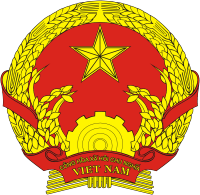 CỘNG HÒA XÃ HỘI CHỦ NGHĨA VIỆT NAMĐộc lập - Tự do - Hạnh phúc(Ảnh 3 x 4)CHỨNG CHỈ HÀNH NGHỀ DỊCH VỤ ĐẠI DIỆN SỞ HỮU CÔNG NGHIỆPSố:        /Năm-CCĐD(Ảnh 3 x 4)Họ và tên: Ngày sinh: CMND/CCCD: Địa chỉ thường trú: Lĩnh vực hành nghề:Chữ ký củangười được cấp Chứng chỉTHỦ TRƯỞNGCƠ QUAN QUẢN LÝ NHÀ NƯỚC VỀ QUYỀN SỞ HỮU CÔNG NGHIỆP(Ký và đóng dấu)1. Chứng chỉ này được cấp theo Quyết định số …… ngày …… tháng ……  năm ……, trên cơ sở khoản 2 và 2a Điều 155 Luật Sở hữu trí tuệ, khoản 1 Điều 64 Nghị định số ……/2023/NĐ-CP.2. Người được cấp Chứng chỉ này có quyền hành nghề dịch vụ đại diện sở hữu công nghiệp trong lĩnh vực hành nghề đã được ghi nhận và trong một tổ chức dịch vụ đại diện sở hữu công nghiệp, theo các quy định tại Chương XI Luật Sở hữu trí tuệ.3. Chứng chỉ này bị thu hồi trong trường hợp người được cấp Chứng chỉ:a) Không còn đáp ứng các điều kiện quy định tại khoản 2 và 2a Điều 155 Luật Sở hữu trí tuệ;b) Bị thu hồi Chứng chỉ hành nghề theo quyết định của cơ quan nhà nước có thẩm quyền.1. Chứng chỉ này được cấp theo Quyết định số …… ngày …… tháng ……  năm ……, trên cơ sở khoản 2 và 2a Điều 155 Luật Sở hữu trí tuệ, khoản 1 Điều 64 Nghị định số ……/2023/NĐ-CP.2. Người được cấp Chứng chỉ này có quyền hành nghề dịch vụ đại diện sở hữu công nghiệp trong lĩnh vực hành nghề đã được ghi nhận và trong một tổ chức dịch vụ đại diện sở hữu công nghiệp, theo các quy định tại Chương XI Luật Sở hữu trí tuệ.3. Chứng chỉ này bị thu hồi trong trường hợp người được cấp Chứng chỉ:a) Không còn đáp ứng các điều kiện quy định tại khoản 2 và 2a Điều 155 Luật Sở hữu trí tuệ;b) Bị thu hồi Chứng chỉ hành nghề theo quyết định của cơ quan nhà nước có thẩm quyền.TỜ KHAIYÊU CẦU CẤP LẠI CHỨNG CHỈ HÀNH NGHỀ DỊCH VỤ ĐẠI DIỆN SỞ HỮU CÔNG NGHIỆP    Kính gửi: …………………………………Người nộp đơn dưới đây yêu cầu cấp lại Chứng chỉ hành nghề dịch vụ đại diện sở hữu công nghiệpDẤU NHẬN ĐƠN(Dành cho cán bộ nhận đơn)DẤU NHẬN ĐƠN(Dành cho cán bộ nhận đơn)                                                   NGƯỜI NỘP  ĐƠN (Cá nhân nộp đơn yêu cầu cấp lại chứng chỉ hành nghề dịch vụ đại diện sở hữu công nghiệp)Tên đầy đủ:Địa chỉ:Số chứng minh nhân dân/căn cước công dân:Điện thoại:Email:Số chứng chỉ hành nghề:                                                     NGƯỜI NỘP  ĐƠN (Cá nhân nộp đơn yêu cầu cấp lại chứng chỉ hành nghề dịch vụ đại diện sở hữu công nghiệp)Tên đầy đủ:Địa chỉ:Số chứng minh nhân dân/căn cước công dân:Điện thoại:Email:Số chứng chỉ hành nghề:                                                     NGƯỜI NỘP  ĐƠN (Cá nhân nộp đơn yêu cầu cấp lại chứng chỉ hành nghề dịch vụ đại diện sở hữu công nghiệp)Tên đầy đủ:Địa chỉ:Số chứng minh nhân dân/căn cước công dân:Điện thoại:Email:Số chứng chỉ hành nghề:                                                                 LÝ DO CẤP LẠI CHỨNG CHỈ Chứng chỉ hành nghề bị mất, bị lỗi, bị hỏng  Thông tin cá nhân của người đại diện thay đổi Lĩnh vực hành nghề của người đại diện thay đổi Đã khôi phục đủ điều kiện được cấp Chứng chỉ hành nghề                                                               LÝ DO CẤP LẠI CHỨNG CHỈ Chứng chỉ hành nghề bị mất, bị lỗi, bị hỏng  Thông tin cá nhân của người đại diện thay đổi Lĩnh vực hành nghề của người đại diện thay đổi Đã khôi phục đủ điều kiện được cấp Chứng chỉ hành nghề                                                               LÝ DO CẤP LẠI CHỨNG CHỈ Chứng chỉ hành nghề bị mất, bị lỗi, bị hỏng  Thông tin cá nhân của người đại diện thay đổi Lĩnh vực hành nghề của người đại diện thay đổi Đã khôi phục đủ điều kiện được cấp Chứng chỉ hành nghề 	PHÍ, LỆ PHÍ  	PHÍ, LỆ PHÍ  	PHÍ, LỆ PHÍ Loại phí, lệ phíLoại phí, lệ phíSố tiền Phí thẩm định hồ sơ yêu cầu cấp lại Chứng chỉ hành nghề dịch vụ đại diện sở hữu công nghiệp Phí thẩm định hồ sơ yêu cầu cấp lại Chứng chỉ hành nghề dịch vụ đại diện sở hữu công nghiệp Lệ phí cấp Chứng chỉ hành nghề dịch vụ đại diện sở hữu công nghiệp Lệ phí cấp Chứng chỉ hành nghề dịch vụ đại diện sở hữu công nghiệp Phí đăng bạ quyết định cấp lại Chứng chỉ hành nghề dịch vụ đại diện sở hữu công nghiệp Phí đăng bạ quyết định cấp lại Chứng chỉ hành nghề dịch vụ đại diện sở hữu công nghiệp Phí công bố quyết định cấp lại Chứng chỉ hành nghề dịch vụ đại diện sở hữu công nghiệp Phí công bố quyết định cấp lại Chứng chỉ hành nghề dịch vụ đại diện sở hữu công nghiệpTổng số phí và lệ phí nộp theo đơn là:Tổng số phí và lệ phí nộp theo đơn là:Số chứng từ (trường hợp nộp phí, lệ phí qua dịch vụ bưu chính hoặc nộp trực tiếp vào tài khoản của cơ quan quản lý nhà nước về quyền sở hữu công nghiệp):Số chứng từ (trường hợp nộp phí, lệ phí qua dịch vụ bưu chính hoặc nộp trực tiếp vào tài khoản của cơ quan quản lý nhà nước về quyền sở hữu công nghiệp):Số chứng từ (trường hợp nộp phí, lệ phí qua dịch vụ bưu chính hoặc nộp trực tiếp vào tài khoản của cơ quan quản lý nhà nước về quyền sở hữu công nghiệp):         CÁC TÀI LIỆU CÓ TRONG ĐƠN Tờ khai theo mẫu              02 ảnh 3 x 4 (cm) Bản sao Chứng minh nhân dân (trường hợp không có thông tin về số Căn cước công dân trong mục 1 Tờ khai này) đối với trường hợp thông tin trên Chứng chỉ hành nghề thay đổi. Bản sao chứng từ nộp phí, lệ phí (trường hợp nộp phí, lệ phí qua dịch vụ bưu chính hoặc nộp trực tiếp vào tài khoản của cơ quan quản lý nhà nước về quyền sở hữu công nghiệp)KIỂM TRA DANH MỤC TÀI LIỆU (Dành cho cán bộ nhận đơn)KIỂM TRA DANH MỤC TÀI LIỆU (Dành cho cán bộ nhận đơn)         CÁC TÀI LIỆU CÓ TRONG ĐƠN Tờ khai theo mẫu              02 ảnh 3 x 4 (cm) Bản sao Chứng minh nhân dân (trường hợp không có thông tin về số Căn cước công dân trong mục 1 Tờ khai này) đối với trường hợp thông tin trên Chứng chỉ hành nghề thay đổi. Bản sao chứng từ nộp phí, lệ phí (trường hợp nộp phí, lệ phí qua dịch vụ bưu chính hoặc nộp trực tiếp vào tài khoản của cơ quan quản lý nhà nước về quyền sở hữu công nghiệp)         CÁC TÀI LIỆU CÓ TRONG ĐƠN Tờ khai theo mẫu              02 ảnh 3 x 4 (cm) Bản sao Chứng minh nhân dân (trường hợp không có thông tin về số Căn cước công dân trong mục 1 Tờ khai này) đối với trường hợp thông tin trên Chứng chỉ hành nghề thay đổi. Bản sao chứng từ nộp phí, lệ phí (trường hợp nộp phí, lệ phí qua dịch vụ bưu chính hoặc nộp trực tiếp vào tài khoản của cơ quan quản lý nhà nước về quyền sở hữu công nghiệp)Cán bộ nhận đơn (Ký và ghi rõ họ tên)	CAM KẾT CỦA NGƯỜI NỘP ĐƠNTôi cam đoan mọi thông tin trong tờ khai trên đây là trung thực, đúng sự thật và hoàn toàn chịu trách nhiệm trước pháp luật.	Khai tại: ............. ngày ... tháng ... năm ... Chữ ký, họ tên của người nộp đơn 	CAM KẾT CỦA NGƯỜI NỘP ĐƠNTôi cam đoan mọi thông tin trong tờ khai trên đây là trung thực, đúng sự thật và hoàn toàn chịu trách nhiệm trước pháp luật.	Khai tại: ............. ngày ... tháng ... năm ... Chữ ký, họ tên của người nộp đơn 	CAM KẾT CỦA NGƯỜI NỘP ĐƠNTôi cam đoan mọi thông tin trong tờ khai trên đây là trung thực, đúng sự thật và hoàn toàn chịu trách nhiệm trước pháp luật.	Khai tại: ............. ngày ... tháng ... năm ... Chữ ký, họ tên của người nộp đơn TỜ KHAIYÊU CẦU GHI NHẬN TỔ CHỨC DỊCH VỤ ĐẠI DIỆN SỞ HỮU CÔNG NGHIỆP    Kính gửi: ………………………………………Người nộp đơn dưới đây yêu cầu ghi nhận Tổ chức dịch vụ đại diện sở hữu công nghiệpDẤU NHẬN ĐƠN(Dành cho cán bộ nhận đơn)DẤU NHẬN ĐƠN(Dành cho cán bộ nhận đơn)	NGƯỜI NỘP ĐƠN (Tổ chức yêu cầu ghi nhận tổ chức dịch vụ đại diện sở hữu công nghiệp)Tên đầy đủ: Địa chỉ: Mã số doanh nghiệp:Điện thoại:	E-mail:Lĩnh vực kinh doanh dịch vụ đại diện sở hữu công nghiệp: Sáng chế, kiểu dáng công nghiệp, thiết kế bố trí  Nhãn hiệu, chỉ dẫn địa lý, tên thương mại, chống cạnh tranh không lành mạnh, bí mật kinh doanhNgười có Chứng chỉ hành nghề được tổ chức ủy quyền (kèm theo giấy ủy quyền):     Họ tên:    Số Chứng chỉ hành nghề:	NGƯỜI NỘP ĐƠN (Tổ chức yêu cầu ghi nhận tổ chức dịch vụ đại diện sở hữu công nghiệp)Tên đầy đủ: Địa chỉ: Mã số doanh nghiệp:Điện thoại:	E-mail:Lĩnh vực kinh doanh dịch vụ đại diện sở hữu công nghiệp: Sáng chế, kiểu dáng công nghiệp, thiết kế bố trí  Nhãn hiệu, chỉ dẫn địa lý, tên thương mại, chống cạnh tranh không lành mạnh, bí mật kinh doanhNgười có Chứng chỉ hành nghề được tổ chức ủy quyền (kèm theo giấy ủy quyền):     Họ tên:    Số Chứng chỉ hành nghề:	NGƯỜI NỘP ĐƠN (Tổ chức yêu cầu ghi nhận tổ chức dịch vụ đại diện sở hữu công nghiệp)Tên đầy đủ: Địa chỉ: Mã số doanh nghiệp:Điện thoại:	E-mail:Lĩnh vực kinh doanh dịch vụ đại diện sở hữu công nghiệp: Sáng chế, kiểu dáng công nghiệp, thiết kế bố trí  Nhãn hiệu, chỉ dẫn địa lý, tên thương mại, chống cạnh tranh không lành mạnh, bí mật kinh doanhNgười có Chứng chỉ hành nghề được tổ chức ủy quyền (kèm theo giấy ủy quyền):     Họ tên:    Số Chứng chỉ hành nghề:	PHÍ, LỆ PHÍ 	PHÍ, LỆ PHÍ 	PHÍ, LỆ PHÍ Loại phí, lệ phíLoại phí, lệ phíSố tiền Phí thẩm định hồ sơ yêu cầu ghi nhận Tổ chức dịch vụ đại diện sở hữu công nghiệp  Phí thẩm định hồ sơ yêu cầu ghi nhận Tổ chức dịch vụ đại diện sở hữu công nghiệp  Lệ phí đăng bạ quyết định ghi nhận Tổ chức dịch vụ đại diện sở hữu công nghiệp Lệ phí đăng bạ quyết định ghi nhận Tổ chức dịch vụ đại diện sở hữu công nghiệp Lệ phí công bố quyết định ghi nhận Tổ chức dịch vụ đại diện sở hữu công nghiệp Lệ phí công bố quyết định ghi nhận Tổ chức dịch vụ đại diện sở hữu công nghiệpTổng số phí và lệ phí nộp theo đơn là:Tổng số phí và lệ phí nộp theo đơn là:Số chứng từ (trường hợp nộp phí, lệ phí qua dịch vụ bưu chính hoặc nộp trực tiếp vào tài khoản của cơ quan quản lý nhà nước về quyền sở hữu công nghiệp):Số chứng từ (trường hợp nộp phí, lệ phí qua dịch vụ bưu chính hoặc nộp trực tiếp vào tài khoản của cơ quan quản lý nhà nước về quyền sở hữu công nghiệp):Số chứng từ (trường hợp nộp phí, lệ phí qua dịch vụ bưu chính hoặc nộp trực tiếp vào tài khoản của cơ quan quản lý nhà nước về quyền sở hữu công nghiệp):	CÁC TÀI LIỆU CÓ TRONG ĐƠN  Tờ khai theo mẫu   Bản sao quyết định tuyển dụng/hợp đồng lao động của Tổ chức với người có chứng chỉ hành nghề dịch vụ đại diện sở hữu công nghiệp        Bản chính để đối chiếu Bản sao chứng từ nộp phí, lệ phí (trường hợp nộp phí, lệ phí qua dịch vụ bưu chính hoặc nộp trực tiếp vào tài khoản của cơ quan quản lý nhà nước về quyền sở hữu công nghiệp) Tài liệu khác: …KIỂM TRA DANH MỤC TÀI LIỆU (Dành cho cán bộ nhận đơn)KIỂM TRA DANH MỤC TÀI LIỆU (Dành cho cán bộ nhận đơn)	CÁC TÀI LIỆU CÓ TRONG ĐƠN  Tờ khai theo mẫu   Bản sao quyết định tuyển dụng/hợp đồng lao động của Tổ chức với người có chứng chỉ hành nghề dịch vụ đại diện sở hữu công nghiệp        Bản chính để đối chiếu Bản sao chứng từ nộp phí, lệ phí (trường hợp nộp phí, lệ phí qua dịch vụ bưu chính hoặc nộp trực tiếp vào tài khoản của cơ quan quản lý nhà nước về quyền sở hữu công nghiệp) Tài liệu khác: …	CÁC TÀI LIỆU CÓ TRONG ĐƠN  Tờ khai theo mẫu   Bản sao quyết định tuyển dụng/hợp đồng lao động của Tổ chức với người có chứng chỉ hành nghề dịch vụ đại diện sở hữu công nghiệp        Bản chính để đối chiếu Bản sao chứng từ nộp phí, lệ phí (trường hợp nộp phí, lệ phí qua dịch vụ bưu chính hoặc nộp trực tiếp vào tài khoản của cơ quan quản lý nhà nước về quyền sở hữu công nghiệp) Tài liệu khác: …Cán bộ nhận đơn (Ký và ghi rõ họ tên)	CAM KẾT CỦA NGƯỜI NỘP ĐƠNTôi cam đoan mọi thông tin trong tờ khai trên đây là trung thực, đúng sự thật và hoàn toàn chịu trách nhiệm trước pháp luật.		Khai tại: …………...…… ngày … tháng … năm …	Chữ ký, họ tên người nộp đơn	   (Ghi rõ chức vụ và đóng dấu, nếu có)	CAM KẾT CỦA NGƯỜI NỘP ĐƠNTôi cam đoan mọi thông tin trong tờ khai trên đây là trung thực, đúng sự thật và hoàn toàn chịu trách nhiệm trước pháp luật.		Khai tại: …………...…… ngày … tháng … năm …	Chữ ký, họ tên người nộp đơn	   (Ghi rõ chức vụ và đóng dấu, nếu có)	CAM KẾT CỦA NGƯỜI NỘP ĐƠNTôi cam đoan mọi thông tin trong tờ khai trên đây là trung thực, đúng sự thật và hoàn toàn chịu trách nhiệm trước pháp luật.		Khai tại: …………...…… ngày … tháng … năm …	Chữ ký, họ tên người nộp đơn	   (Ghi rõ chức vụ và đóng dấu, nếu có)TỜ KHAIYÊU CẦU GHI NHẬN NGƯỜI ĐẠI DIỆN SỞ HỮU CÔNG NGHIỆP    Kính gửi: ...........................................................Người nộp đơn dưới đây yêu cầu ghi nhận người đại diện sở hữu công nghiệpDẤU NHẬN ĐƠN(Dành cho cán bộ nhận đơn)DẤU NHẬN ĐƠN(Dành cho cán bộ nhận đơn)	NGƯỜI NỘP ĐƠN (Cá nhân yêu cầu ghi nhận người đại diện sở hữu công nghiệp)Tên đầy đủ: Địa chỉ: Số chứng minh nhân dân/căn cước công dân:Điện thoại:	E-mail:Số Chứng chỉ hành nghề:	NGƯỜI NỘP ĐƠN (Cá nhân yêu cầu ghi nhận người đại diện sở hữu công nghiệp)Tên đầy đủ: Địa chỉ: Số chứng minh nhân dân/căn cước công dân:Điện thoại:	E-mail:Số Chứng chỉ hành nghề:	NGƯỜI NỘP ĐƠN (Cá nhân yêu cầu ghi nhận người đại diện sở hữu công nghiệp)Tên đầy đủ: Địa chỉ: Số chứng minh nhân dân/căn cước công dân:Điện thoại:	E-mail:Số Chứng chỉ hành nghề:                                                      NỘI DUNG ĐỀ NGHỊ  Đề nghị ghi nhận vào tổ chức dịch vụ đại diện sở hữu công nghiệp:Tên tổ chức:Mã số đại diện:                                                      NỘI DUNG ĐỀ NGHỊ  Đề nghị ghi nhận vào tổ chức dịch vụ đại diện sở hữu công nghiệp:Tên tổ chức:Mã số đại diện:                                                      NỘI DUNG ĐỀ NGHỊ  Đề nghị ghi nhận vào tổ chức dịch vụ đại diện sở hữu công nghiệp:Tên tổ chức:Mã số đại diện:	PHÍ, LỆ PHÍ 	PHÍ, LỆ PHÍ 	PHÍ, LỆ PHÍ Loại phí, lệ phíLoại phí, lệ phíSố tiền Phí thẩm định hồ sơ yêu cầu ghi nhận người đại diện sở hữu công nghiệp  Phí thẩm định hồ sơ yêu cầu ghi nhận người đại diện sở hữu công nghiệp  Lệ phí đăng bạ quyết định ghi nhận người đại diện sở hữu công nghiệp Lệ phí đăng bạ quyết định ghi nhận người đại diện sở hữu công nghiệp Lệ phí công bố quyết định ghi nhận người đại diện sở hữu công nghiệp Lệ phí công bố quyết định ghi nhận người đại diện sở hữu công nghiệpTổng số phí và lệ phí nộp theo đơn là:Tổng số phí và lệ phí nộp theo đơn là:Số chứng từ (trường hợp nộp phí, lệ phí qua dịch vụ bưu chính hoặc nộp trực tiếp vào tài khoản của cơ quan quản lý nhà nước về quyền sở hữu công nghiệp):Số chứng từ (trường hợp nộp phí, lệ phí qua dịch vụ bưu chính hoặc nộp trực tiếp vào tài khoản của cơ quan quản lý nhà nước về quyền sở hữu công nghiệp):Số chứng từ (trường hợp nộp phí, lệ phí qua dịch vụ bưu chính hoặc nộp trực tiếp vào tài khoản của cơ quan quản lý nhà nước về quyền sở hữu công nghiệp):	CÁC TÀI LIỆU CÓ TRONG ĐƠN Tờ khai theo mẫu   Bản sao quyết định tuyển dụng/hợp đồng lao động của Tổ chức với người có chứng chỉ hành nghề dịch vụ đại diện sở hữu công nghiệp        Bản chính để đối chiếu Bản sao chứng từ nộp phí, lệ phí (trường hợp nộp phí, lệ phí qua dịch vụ bưu chính hoặc nộp trực tiếp vào tài khoản của cơ quan quản lý nhà nước về quyền sở hữu công nghiệp)KIỂM TRA DANH MỤC TÀI LIỆU (Dành cho cán bộ nhận đơn)KIỂM TRA DANH MỤC TÀI LIỆU (Dành cho cán bộ nhận đơn)	CÁC TÀI LIỆU CÓ TRONG ĐƠN Tờ khai theo mẫu   Bản sao quyết định tuyển dụng/hợp đồng lao động của Tổ chức với người có chứng chỉ hành nghề dịch vụ đại diện sở hữu công nghiệp        Bản chính để đối chiếu Bản sao chứng từ nộp phí, lệ phí (trường hợp nộp phí, lệ phí qua dịch vụ bưu chính hoặc nộp trực tiếp vào tài khoản của cơ quan quản lý nhà nước về quyền sở hữu công nghiệp)	CÁC TÀI LIỆU CÓ TRONG ĐƠN Tờ khai theo mẫu   Bản sao quyết định tuyển dụng/hợp đồng lao động của Tổ chức với người có chứng chỉ hành nghề dịch vụ đại diện sở hữu công nghiệp        Bản chính để đối chiếu Bản sao chứng từ nộp phí, lệ phí (trường hợp nộp phí, lệ phí qua dịch vụ bưu chính hoặc nộp trực tiếp vào tài khoản của cơ quan quản lý nhà nước về quyền sở hữu công nghiệp)Cán bộ nhận đơn (Ký và ghi rõ họ tên)	CAM KẾT CỦA NGƯỜI NỘP ĐƠNTôi cam đoan mọi thông tin trong tờ khai trên đây là trung thực, đúng sự thật và hoàn toàn chịu trách nhiệm trước pháp luật.		Khai tại: …………...…… ngày … tháng … năm …	Chữ ký, họ tên người nộp đơn	CAM KẾT CỦA NGƯỜI NỘP ĐƠNTôi cam đoan mọi thông tin trong tờ khai trên đây là trung thực, đúng sự thật và hoàn toàn chịu trách nhiệm trước pháp luật.		Khai tại: …………...…… ngày … tháng … năm …	Chữ ký, họ tên người nộp đơn	CAM KẾT CỦA NGƯỜI NỘP ĐƠNTôi cam đoan mọi thông tin trong tờ khai trên đây là trung thực, đúng sự thật và hoàn toàn chịu trách nhiệm trước pháp luật.		Khai tại: …………...…… ngày … tháng … năm …	Chữ ký, họ tên người nộp đơnTỜ KHAIYÊU CẦU GHI NHẬNTHAY ĐỔI THÔNG TIN VỀ TỔ CHỨC DỊCH VỤ ĐẠI DIỆN SỞ HỮU CÔNG NGHIỆP    Kính gửi: ………………………………………Người nộp đơn dưới đây yêu cầu ghi nhận sửa đổi thông tin về Tổ chức dịch vụ đại diện sở hữu công nghiệpDẤU NHẬN ĐƠN(Dành cho cán bộ nhận đơn)	                                                                          NGƯỜI NỘP  ĐƠN (Tổ chức dịch vụ đại diện sở hữu công nghiệp yêu cầu ghi nhận thay đổi thông tin)Tên đầy đủ: Địa chỉ: Mã số đại diện:Mã số doanh nghiệp:Điện thoại:	E-mail:	                                                                          NGƯỜI NỘP  ĐƠN (Tổ chức dịch vụ đại diện sở hữu công nghiệp yêu cầu ghi nhận thay đổi thông tin)Tên đầy đủ: Địa chỉ: Mã số đại diện:Mã số doanh nghiệp:Điện thoại:	E-mail:             THÔNG TIN CẦN THAY ĐỔI VỀ TỔ CHỨC DỊCH VỤ ĐẠI DIỆN SỞ HỮU CÔNG NGHIỆP Tên tổ chức: Địa chỉ: Lĩnh vực kinh doanh dịch vụ đại diện sở hữu công nghiệp:    Sáng chế, kiểu dáng công nghiệp, thiết kế bố trí     Nhãn hiệu, chỉ dẫn địa lý, tên thương mại, chống cạnh tranh không lành mạnh, bí mật kinh doanh Người đại diện sở hữu công nghiệp hành nghề trong tổ chức:    Họ tên:    Số Chứng chỉ:             THÔNG TIN CẦN THAY ĐỔI VỀ TỔ CHỨC DỊCH VỤ ĐẠI DIỆN SỞ HỮU CÔNG NGHIỆP Tên tổ chức: Địa chỉ: Lĩnh vực kinh doanh dịch vụ đại diện sở hữu công nghiệp:    Sáng chế, kiểu dáng công nghiệp, thiết kế bố trí     Nhãn hiệu, chỉ dẫn địa lý, tên thương mại, chống cạnh tranh không lành mạnh, bí mật kinh doanh Người đại diện sở hữu công nghiệp hành nghề trong tổ chức:    Họ tên:    Số Chứng chỉ:       	PHÍ, LỆ PHÍ        	PHÍ, LỆ PHÍ Loại phí, lệ phíSố tiền Phí thẩm định hồ sơ yêu cầu sửa đổi thông tin về tổ chức dịch vụ đại diện sở hữu công nghiệp  Lệ phí đăng bạ quyết định sửa đổi thông tin về tổ chức dịch vụ đại diện sở hữu công nghiệp Lệ phí công bố quyết định sửa đổi thông tin về tổ chức dịch vụ đại diện sở hữu công nghiệp Tổng số phí và lệ phí nộp theo đơn là:Số chứng từ (trường hợp nộp phí, lệ phí qua dịch vụ bưu chính hoặc nộp trực tiếp vào tài khoản của cơ quan quản lý nhà nước về quyền sở hữu công nghiệp):Số chứng từ (trường hợp nộp phí, lệ phí qua dịch vụ bưu chính hoặc nộp trực tiếp vào tài khoản của cơ quan quản lý nhà nước về quyền sở hữu công nghiệp):  	  CÁC TÀI LIỆU CÓ TRONG ĐƠN  Tờ khai theo mẫu                          Bản sao Giấy chứng nhận đăng ký doanh nghiệp/Giấy chứng nhận đăng ký hoạt động đã được sửa đổi của Tổ chức, trừ trường hợp thông tin về mã số doanh nghiệp đã có trong mục 1 Tờ khai này (trường hợp thay đổi tên, địa chỉ của Tổ chức)             Bản chính để đối chiếu  Bản sao chứng từ nộp phí, lệ phí (trường hợp nộp phí, lệ phí qua dịch vụ bưu chính hoặc nộp trực tiếp vào tài khoản của cơ quan quản lý nhà nước về quyền sở hữu công nghiệp)KIỂM TRA DANH MỤC TÀI LIỆU (Dành cho cán bộ nhận đơn)KIỂM TRA DANH MỤC TÀI LIỆU (Dành cho cán bộ nhận đơn)  	  CÁC TÀI LIỆU CÓ TRONG ĐƠN  Tờ khai theo mẫu                          Bản sao Giấy chứng nhận đăng ký doanh nghiệp/Giấy chứng nhận đăng ký hoạt động đã được sửa đổi của Tổ chức, trừ trường hợp thông tin về mã số doanh nghiệp đã có trong mục 1 Tờ khai này (trường hợp thay đổi tên, địa chỉ của Tổ chức)             Bản chính để đối chiếu  Bản sao chứng từ nộp phí, lệ phí (trường hợp nộp phí, lệ phí qua dịch vụ bưu chính hoặc nộp trực tiếp vào tài khoản của cơ quan quản lý nhà nước về quyền sở hữu công nghiệp)  	  CÁC TÀI LIỆU CÓ TRONG ĐƠN  Tờ khai theo mẫu                          Bản sao Giấy chứng nhận đăng ký doanh nghiệp/Giấy chứng nhận đăng ký hoạt động đã được sửa đổi của Tổ chức, trừ trường hợp thông tin về mã số doanh nghiệp đã có trong mục 1 Tờ khai này (trường hợp thay đổi tên, địa chỉ của Tổ chức)             Bản chính để đối chiếu  Bản sao chứng từ nộp phí, lệ phí (trường hợp nộp phí, lệ phí qua dịch vụ bưu chính hoặc nộp trực tiếp vào tài khoản của cơ quan quản lý nhà nước về quyền sở hữu công nghiệp)Cán bộ nhận đơn (Ký và ghi rõ họ tên)                                          	CAM KẾT CỦA NGƯỜI NỘP ĐƠNTôi cam đoan mọi thông tin trong tờ khai trên đây là trung thực, đúng sự thật và hoàn toàn chịu trách nhiệm trước pháp luật.                                                                                         Khai tại: …………… ngày … tháng … năm …                                                               Chữ ký, họ tên người nộp đơn                                                         (Ghi rõ chức vụ và đóng dấu, nếu có)                                          	CAM KẾT CỦA NGƯỜI NỘP ĐƠNTôi cam đoan mọi thông tin trong tờ khai trên đây là trung thực, đúng sự thật và hoàn toàn chịu trách nhiệm trước pháp luật.                                                                                         Khai tại: …………… ngày … tháng … năm …                                                               Chữ ký, họ tên người nộp đơn                                                         (Ghi rõ chức vụ và đóng dấu, nếu có)                                          	CAM KẾT CỦA NGƯỜI NỘP ĐƠNTôi cam đoan mọi thông tin trong tờ khai trên đây là trung thực, đúng sự thật và hoàn toàn chịu trách nhiệm trước pháp luật.                                                                                         Khai tại: …………… ngày … tháng … năm …                                                               Chữ ký, họ tên người nộp đơn                                                         (Ghi rõ chức vụ và đóng dấu, nếu có)TỜ KHAIYÊU CẦU XOÁ TÊN TỔ CHỨC DỊCH VỤ ĐẠI DIỆN SỞ HỮU CÔNG NGHIỆP    Kính gửi: ............................................................Người nộp đơn dưới đây yêu cầu xoá tên tổ chức dịch vụ đại diện sở hữu công nghiệpDẤU NHẬN ĐƠN(Dành cho cán bộ nhận đơn)DẤU NHẬN ĐƠN(Dành cho cán bộ nhận đơn)	NGƯỜI NỘP ĐƠN (Tổ chức dịch vụ đại diện sở hữu công nghiệp yêu cầu xóa tên)Tên đầy đủ: Địa chỉ: Mã số đại diện:Điện thoại:	E-mail:	NGƯỜI NỘP ĐƠN (Tổ chức dịch vụ đại diện sở hữu công nghiệp yêu cầu xóa tên)Tên đầy đủ: Địa chỉ: Mã số đại diện:Điện thoại:	E-mail:	NGƯỜI NỘP ĐƠN (Tổ chức dịch vụ đại diện sở hữu công nghiệp yêu cầu xóa tên)Tên đầy đủ: Địa chỉ: Mã số đại diện:Điện thoại:	E-mail:                                                                       LÝ DO ĐỀ NGHỊ XÓA TÊN Từ bỏ, chấm dứt kinh doanh dịch vụ đại diện sở hữu công nghiệp Không còn đáp ứng đầy đủ các điều kiện kinh doanh dịch vụ đại diện sở hữu công nghiệp                                                                       LÝ DO ĐỀ NGHỊ XÓA TÊN Từ bỏ, chấm dứt kinh doanh dịch vụ đại diện sở hữu công nghiệp Không còn đáp ứng đầy đủ các điều kiện kinh doanh dịch vụ đại diện sở hữu công nghiệp                                                                       LÝ DO ĐỀ NGHỊ XÓA TÊN Từ bỏ, chấm dứt kinh doanh dịch vụ đại diện sở hữu công nghiệp Không còn đáp ứng đầy đủ các điều kiện kinh doanh dịch vụ đại diện sở hữu công nghiệp	PHÍ, LỆ PHÍ 	PHÍ, LỆ PHÍ 	PHÍ, LỆ PHÍ Loại phí, lệ phíLoại phí, lệ phíSố tiền Phí thẩm định hồ sơ yêu cầu xoá tên tổ chức dịch vụ đại diện sở hữu công nghiệp  Phí thẩm định hồ sơ yêu cầu xoá tên tổ chức dịch vụ đại diện sở hữu công nghiệp  Lệ phí đăng bạ quyết định xóa tên tổ chức dịch vụ đại diện sở hữu công nghiệp Lệ phí đăng bạ quyết định xóa tên tổ chức dịch vụ đại diện sở hữu công nghiệp Lệ phí công bố quyết định xoá tên tổ chức dịch vụ đại diện sở hữu công nghiệp Lệ phí công bố quyết định xoá tên tổ chức dịch vụ đại diện sở hữu công nghiệpTổng số phí và lệ phí nộp theo đơn là:Tổng số phí và lệ phí nộp theo đơn là:Số chứng từ (trường hợp nộp phí, lệ phí qua dịch vụ bưu chính hoặc nộp trực tiếp vào tài khoản của cơ quan quản lý nhà nước về quyền sở hữu công nghiệp):Số chứng từ (trường hợp nộp phí, lệ phí qua dịch vụ bưu chính hoặc nộp trực tiếp vào tài khoản của cơ quan quản lý nhà nước về quyền sở hữu công nghiệp):Số chứng từ (trường hợp nộp phí, lệ phí qua dịch vụ bưu chính hoặc nộp trực tiếp vào tài khoản của cơ quan quản lý nhà nước về quyền sở hữu công nghiệp):	CÁC TÀI LIỆU CÓ TRONG ĐƠN Tờ khai theo mẫu   Tài liệu chứng minh tổ chức không còn đủ điều kiện kinh doanh dịch vụ đại diện sở hữu công nghiệp Bản sao chứng từ nộp phí, lệ phí (trường hợp nộp phí, lệ phí qua dịch vụ bưu chính hoặc nộp trực tiếp vào tài khoản của cơ quan quản lý nhà nước về quyền sở hữu công nghiệp)KIỂM TRA DANH MỤC TÀI LIỆU (Dành cho cán bộ nhận đơn)KIỂM TRA DANH MỤC TÀI LIỆU (Dành cho cán bộ nhận đơn)	CÁC TÀI LIỆU CÓ TRONG ĐƠN Tờ khai theo mẫu   Tài liệu chứng minh tổ chức không còn đủ điều kiện kinh doanh dịch vụ đại diện sở hữu công nghiệp Bản sao chứng từ nộp phí, lệ phí (trường hợp nộp phí, lệ phí qua dịch vụ bưu chính hoặc nộp trực tiếp vào tài khoản của cơ quan quản lý nhà nước về quyền sở hữu công nghiệp)	CÁC TÀI LIỆU CÓ TRONG ĐƠN Tờ khai theo mẫu   Tài liệu chứng minh tổ chức không còn đủ điều kiện kinh doanh dịch vụ đại diện sở hữu công nghiệp Bản sao chứng từ nộp phí, lệ phí (trường hợp nộp phí, lệ phí qua dịch vụ bưu chính hoặc nộp trực tiếp vào tài khoản của cơ quan quản lý nhà nước về quyền sở hữu công nghiệp)Cán bộ nhận đơn (Ký và ghi rõ họ tên)	CAM KẾT CỦA NGƯỜI NỘP ĐƠNTôi cam đoan mọi thông tin trong tờ khai trên đây là trung thực, đúng sự thật và hoàn toàn chịu trách nhiệm trước pháp luật.		Khai tại: …………...…… ngày … tháng … năm …	Chữ ký, họ tên người nộp đơn	  (Ghi rõ chức vụ và đóng dấu, nếu có)	CAM KẾT CỦA NGƯỜI NỘP ĐƠNTôi cam đoan mọi thông tin trong tờ khai trên đây là trung thực, đúng sự thật và hoàn toàn chịu trách nhiệm trước pháp luật.		Khai tại: …………...…… ngày … tháng … năm …	Chữ ký, họ tên người nộp đơn	  (Ghi rõ chức vụ và đóng dấu, nếu có)	CAM KẾT CỦA NGƯỜI NỘP ĐƠNTôi cam đoan mọi thông tin trong tờ khai trên đây là trung thực, đúng sự thật và hoàn toàn chịu trách nhiệm trước pháp luật.		Khai tại: …………...…… ngày … tháng … năm …	Chữ ký, họ tên người nộp đơn	  (Ghi rõ chức vụ và đóng dấu, nếu có)TỜ KHAIYÊU CẦU XOÁ TÊN NGƯỜI ĐẠI DIỆN SỞ HỮU CÔNG NGHIỆP    Kính gửi: .....................................................Người nộp đơn dưới đây yêu cầu xoá tên người đại diện sở hữu công nghiệpDẤU NHẬN ĐƠN(Dành cho cán bộ nhận đơn)DẤU NHẬN ĐƠN(Dành cho cán bộ nhận đơn)	NGƯỜI NỘP ĐƠN (Người đại diện sở hữu công nghiệp yêu cầu ghi nhận xóa tên)Tên đầy đủ: Địa chỉ: Số Chứng chỉ hành nghề:Điện thoại:	E-mail:	NGƯỜI NỘP ĐƠN (Người đại diện sở hữu công nghiệp yêu cầu ghi nhận xóa tên)Tên đầy đủ: Địa chỉ: Số Chứng chỉ hành nghề:Điện thoại:	E-mail:	NGƯỜI NỘP ĐƠN (Người đại diện sở hữu công nghiệp yêu cầu ghi nhận xóa tên)Tên đầy đủ: Địa chỉ: Số Chứng chỉ hành nghề:Điện thoại:	E-mail:                                             LÝ DO ĐỀ NGHỊ XÓA TÊN Không còn hoạt động cho tổ chức dịch vụ đại diện sở hữu công nghiệp:Tên tổ chức:Địa chỉ:Mã số đại diện (nếu có):                                             LÝ DO ĐỀ NGHỊ XÓA TÊN Không còn hoạt động cho tổ chức dịch vụ đại diện sở hữu công nghiệp:Tên tổ chức:Địa chỉ:Mã số đại diện (nếu có):                                             LÝ DO ĐỀ NGHỊ XÓA TÊN Không còn hoạt động cho tổ chức dịch vụ đại diện sở hữu công nghiệp:Tên tổ chức:Địa chỉ:Mã số đại diện (nếu có):	PHÍ, LỆ PHÍ 	PHÍ, LỆ PHÍ 	PHÍ, LỆ PHÍ Loại phí, lệ phíLoại phí, lệ phíSố tiền Phí thẩm định hồ sơ yêu cầu xoá người đại diện sở hữu công nghiệp  Phí thẩm định hồ sơ yêu cầu xoá người đại diện sở hữu công nghiệp  Lệ phí đăng bạ quyết định xóa tên người đại diện sở hữu công nghiệp Lệ phí đăng bạ quyết định xóa tên người đại diện sở hữu công nghiệp Lệ phí công bố quyết định xoá tên người đại diện sở hữu công nghiệp Lệ phí công bố quyết định xoá tên người đại diện sở hữu công nghiệpTổng số phí và lệ phí nộp theo đơn là:Tổng số phí và lệ phí nộp theo đơn là:Số chứng từ (trường hợp nộp phí, lệ phí qua dịch vụ bưu chính hoặc nộp trực tiếp vào tài khoản của cơ quan quản lý nhà nước về quyền sở hữu công nghiệp):Số chứng từ (trường hợp nộp phí, lệ phí qua dịch vụ bưu chính hoặc nộp trực tiếp vào tài khoản của cơ quan quản lý nhà nước về quyền sở hữu công nghiệp):Số chứng từ (trường hợp nộp phí, lệ phí qua dịch vụ bưu chính hoặc nộp trực tiếp vào tài khoản của cơ quan quản lý nhà nước về quyền sở hữu công nghiệp):	CÁC TÀI LIỆU CÓ TRONG ĐƠN Tờ khai theo mẫu   Tài liệu chứng minh người được cấp Chứng chỉ hành nghề dịch vụ đại diện sở hữu công nghiệp không đáp ứng điều kiện hành nghề dịch vụ đại diện sở hữu công nghiệp Bản sao chứng từ nộp phí, lệ phí (trường hợp nộp phí, lệ phí qua dịch vụ bưu chính hoặc nộp trực tiếp vào tài khoản của cơ quan quản lý nhà nước về quyền sở hữu công nghiệp)KIỂM TRA DANH MỤC TÀI LIỆU (Dành cho cán bộ nhận đơn)KIỂM TRA DANH MỤC TÀI LIỆU (Dành cho cán bộ nhận đơn)	CÁC TÀI LIỆU CÓ TRONG ĐƠN Tờ khai theo mẫu   Tài liệu chứng minh người được cấp Chứng chỉ hành nghề dịch vụ đại diện sở hữu công nghiệp không đáp ứng điều kiện hành nghề dịch vụ đại diện sở hữu công nghiệp Bản sao chứng từ nộp phí, lệ phí (trường hợp nộp phí, lệ phí qua dịch vụ bưu chính hoặc nộp trực tiếp vào tài khoản của cơ quan quản lý nhà nước về quyền sở hữu công nghiệp)	CÁC TÀI LIỆU CÓ TRONG ĐƠN Tờ khai theo mẫu   Tài liệu chứng minh người được cấp Chứng chỉ hành nghề dịch vụ đại diện sở hữu công nghiệp không đáp ứng điều kiện hành nghề dịch vụ đại diện sở hữu công nghiệp Bản sao chứng từ nộp phí, lệ phí (trường hợp nộp phí, lệ phí qua dịch vụ bưu chính hoặc nộp trực tiếp vào tài khoản của cơ quan quản lý nhà nước về quyền sở hữu công nghiệp)Cán bộ nhận đơn (Ký và ghi rõ họ tên)	CAM KẾT CỦA NGƯỜI NỘP ĐƠNTôi cam đoan mọi thông tin trong tờ khai trên đây là trung thực, đúng sự thật và hoàn toàn chịu trách nhiệm trước pháp luật.		 Khai tại: …………...…… ngày … tháng … năm …	Chữ ký, họ tên người nộp đơn	CAM KẾT CỦA NGƯỜI NỘP ĐƠNTôi cam đoan mọi thông tin trong tờ khai trên đây là trung thực, đúng sự thật và hoàn toàn chịu trách nhiệm trước pháp luật.		 Khai tại: …………...…… ngày … tháng … năm …	Chữ ký, họ tên người nộp đơn	CAM KẾT CỦA NGƯỜI NỘP ĐƠNTôi cam đoan mọi thông tin trong tờ khai trên đây là trung thực, đúng sự thật và hoàn toàn chịu trách nhiệm trước pháp luật.		 Khai tại: …………...…… ngày … tháng … năm …	Chữ ký, họ tên người nộp đơn